UNIT: MAPPING					Name:                                          .         								Block:	            .            Continents					Natural Features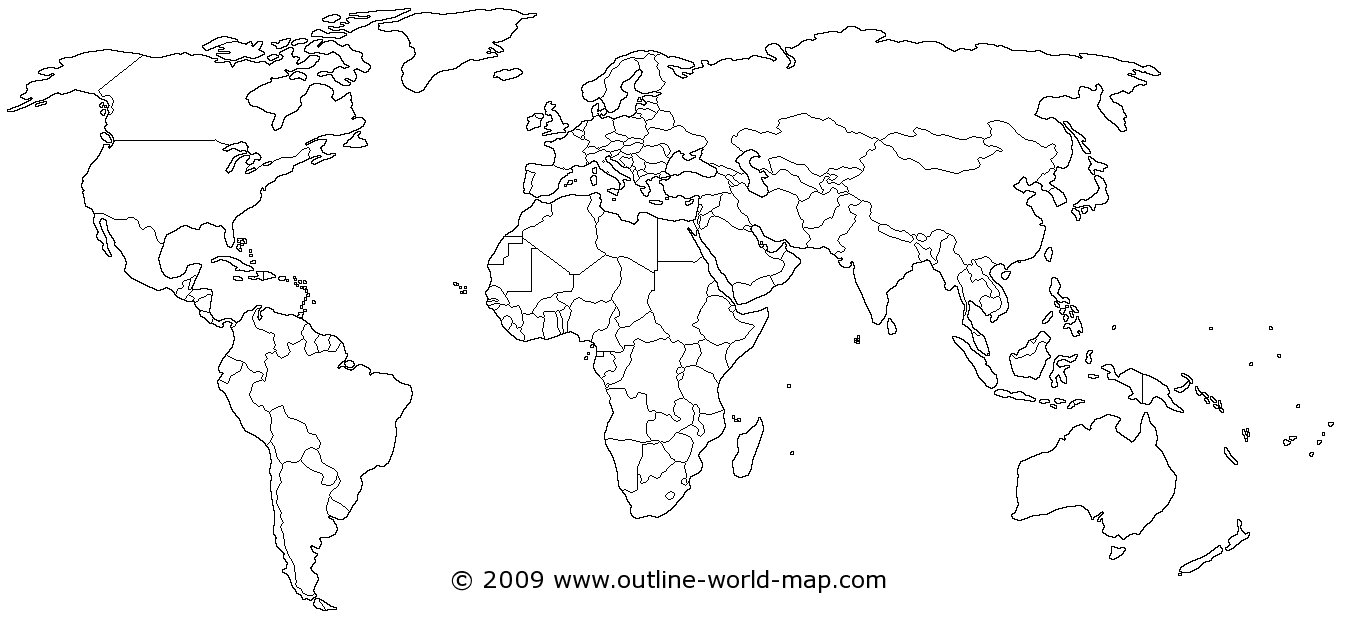 Generic Questions1. 	a. Which continent is the largest?	b. Which country is largest in size?2. 	Which country is the largest by population?3. 	a. What is the capital of Canada?	b. What is the capital of British Columbia?4.	Identify 3 US Presidents:5.	Identify 3 Canadian Prime Ministers:6.	Identify a Landmark in Vancouver?7.	What lines run from the N Pole to South Pole on a globe – helps with time?8. 	What 4 cities lie between Maple Ridge and Vancouver if you go past Coquitlam Center?1.North AmericaAPacific OceanPacific OceanPacific Ocean2.BAtlantic OceanAtlantic OceanAtlantic Ocean3.CMediterranean SeaMediterranean SeaMediterranean Sea4.DArctic OceanArctic OceanArctic Ocean5.ESouthern Sea/ Antarctic OceanSouthern Sea/ Antarctic OceanSouthern Sea/ Antarctic Ocean6.6.6.FCanadian Shield7.7.7.GGulf of MexicoHIndian Ocean